Trường Tiểu học và THCS Lê Khắc Cẩn giáo dục học sinh bậc Tiểu học về Chiến thắng Điện Biên PhủCách đây 70 năm về trước, chiến dịch Điện Biên Phủ là chiến thắng vĩ đại đã đánh dấu một mốc son rực sáng nhất trong thế kỷ XX của lịch sử dân tộc Việt Nam. Chủ tịch Hồ Chí Minh đã từng viết: “Điện Biên Phủ như là một cái mốc chói lọi bằng vàng của lịch sử. Nó ghi rõ nơi chủ nghĩa thực dân lăn xuống dốc và tan rã, đồng thời, phong trào giải phóng dân tộc khắp thế giới đang lên cao đến thắng lợi hoàn toàn”.Thực hiện kế hoạch số 75/KH-UBND ngày 01/4/2024 của Uỷ ban nhân dân huyện An Lão về việc Tổ chức các hoạt động tuyên truyền kỷ niệm 70 năm chiến thắng Điện Biên Phủ (07/5/1954-07/5/2024). Sáng ngày 26/4/2024 bộ phận chuyên môn bậc Tiểu học trường Tiểu học và THCS Lê Khắc Cẩn đã tổ chức buổi hoạt động ngoại khóa cho các em học sinh tìm hiểu về chiến thắng Điện Biên Phủ với nội dung: “CHIẾN THẮNG ĐIỆN BIÊN PHỦ - SỨC MẠNH VIỆT NAM, TẦM VÓC THỜI ĐẠI”.Tại buổi hoạt động ngoại khóa, thầy giáo Hoàng Văn Cường – giáo viên dạy môn Lịch sử của nhà trường đã giúp các em tìm hiểu về bối cảnh lịch sử, âm mưu của thực dân Pháp trong kế hoạch Nava; chủ trương của Đảng ta về mở Chiến dịch Điện Biên Phủ; diễn biến, kết quả của Chiến dịch; những chiến thắng và chiến công của quân, dân ta trong cuộc kháng chiến chống thực dân Pháp xâm lược. Tầm vóc, giá trị lịch sử vĩ đại và ý nghĩa to lớn, sâu sắc của Chiến thắng Điện Biên Phủ đối với dân tộc và thời đại;……Tất cả các em học sinh đều chăm chú lắng nghe và theo dõi những hình ảnh quý giá về chiến thắng lịch sử này. Khi nhìn thấy hình ảnh lá cờ quyết chiến quyết thắng của quân đội ta tung bay trên nóc hầm sở chỉ huy của địch, các em đã rất xúc động với cánh tay nhỏ giơ lên như một niềm tự hào: “Việt Nam đã chiến thắng”. 	Chắc chắn sau buổi giao lưu trên, các em học sinh càng thêm yêu, tự hào về truyền thống của quê hương, đất nước và càng biết ơn những người chiến sĩ đã hi sinh thân mình cho chúng ta có được cuộc sống tươi đẹp ngày hôm nay. Đó chính là động lực để các em em học tập thật tốt sau này nối tiếp cha anh bảo vệ, xây dựng quê hương, đất nước ta ngày càng giàu mạnh.Sau đây là một số hình ảnh minh họa buổi hoạt động ngoại khóa: 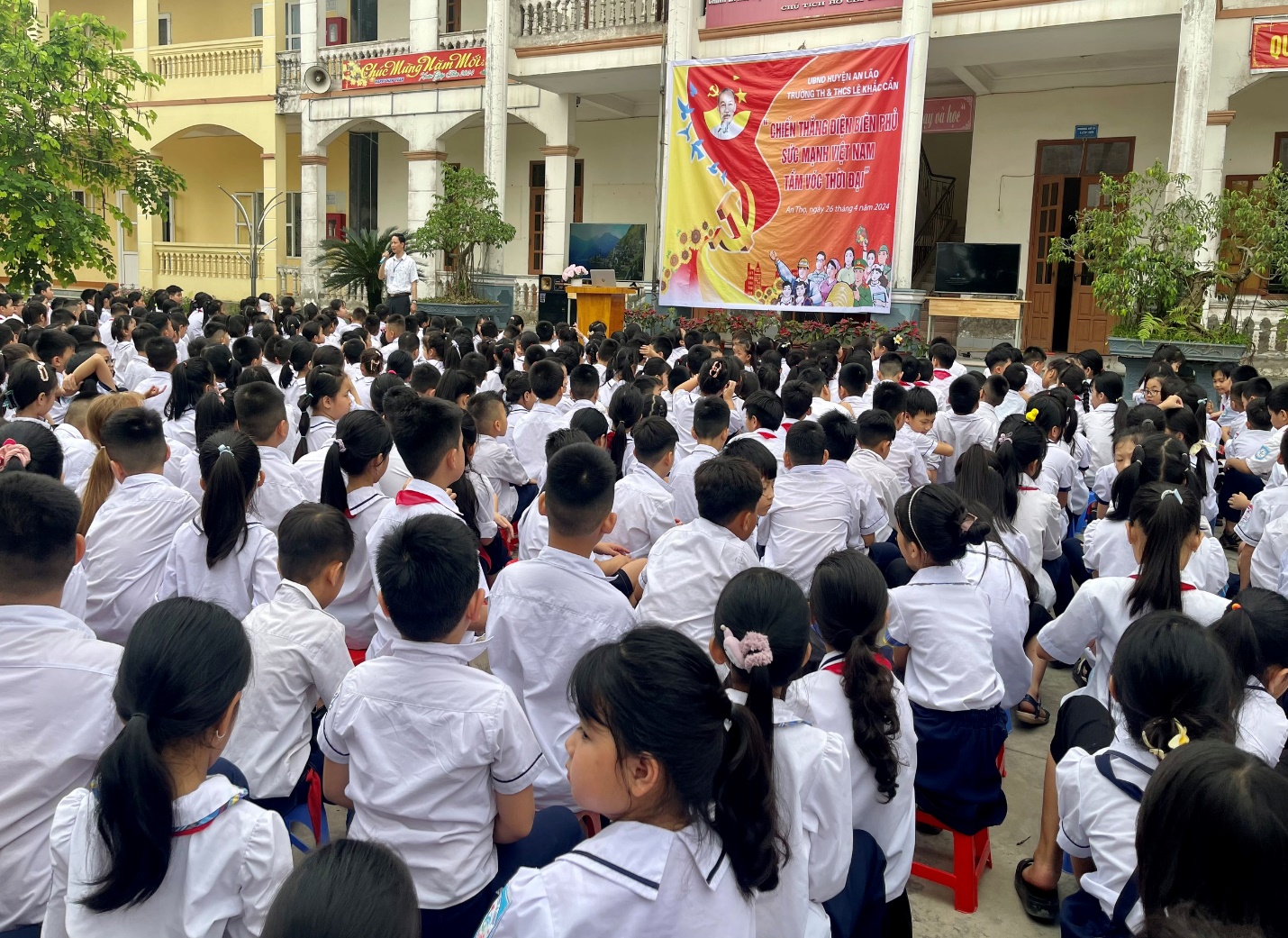 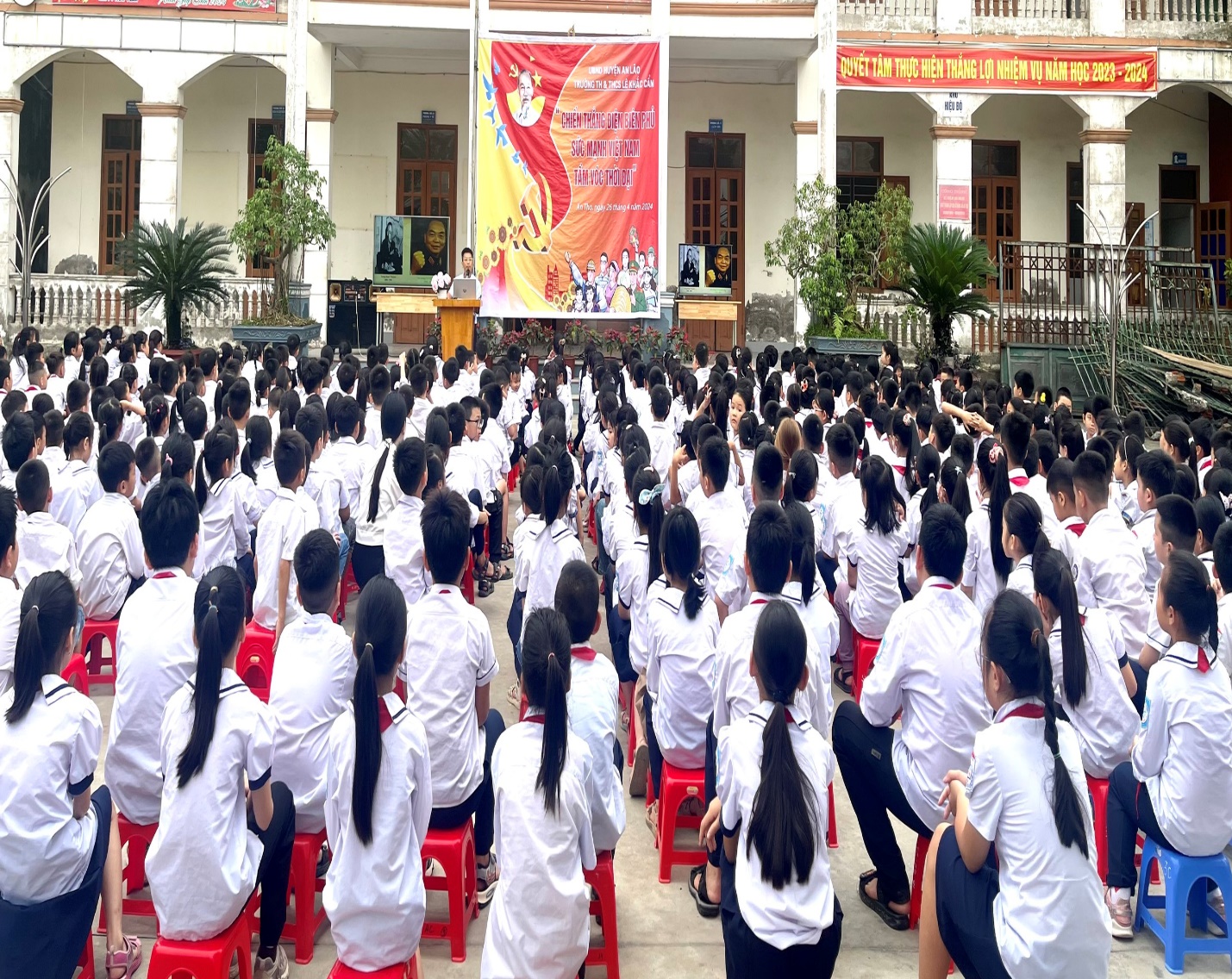 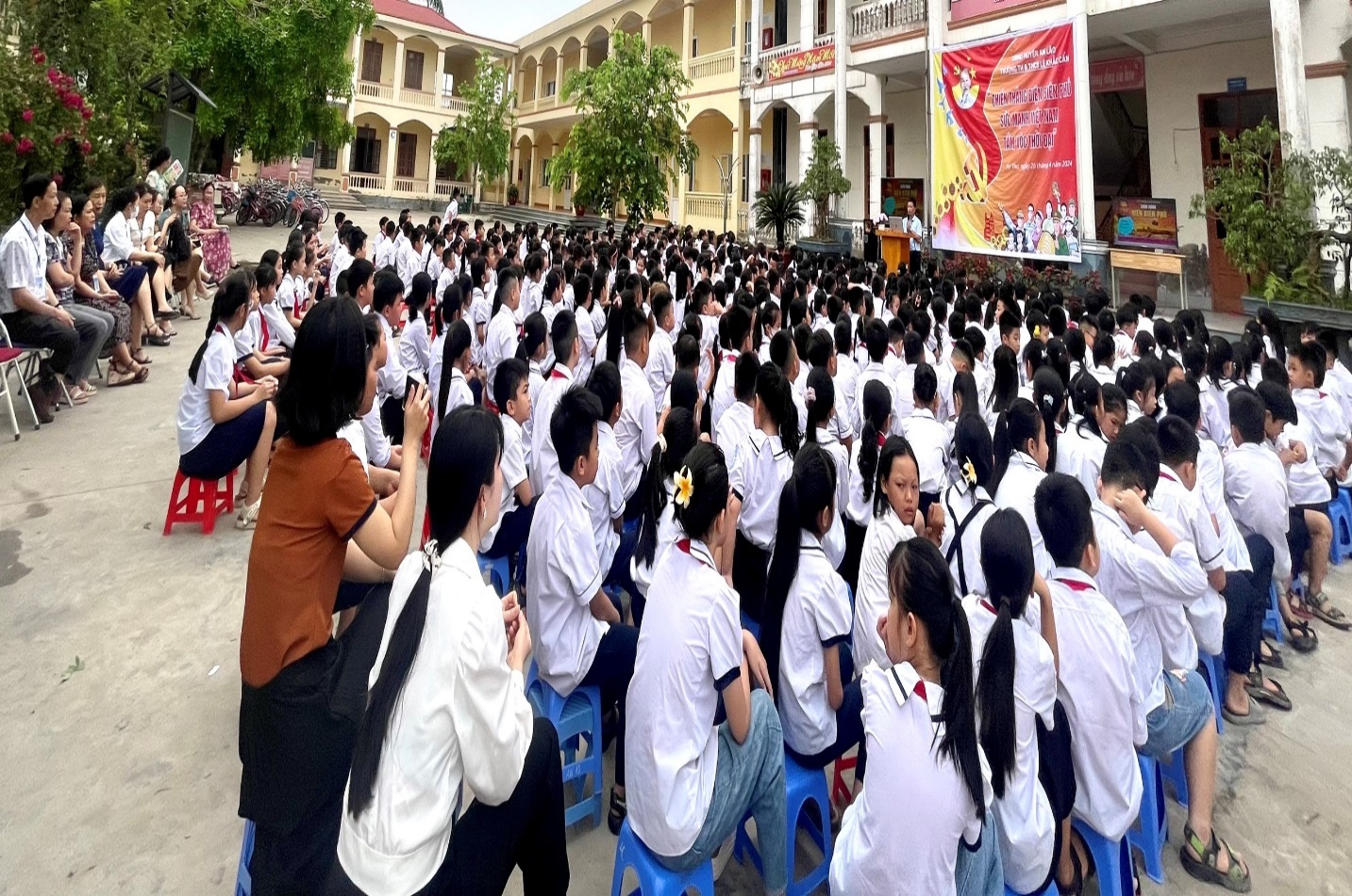 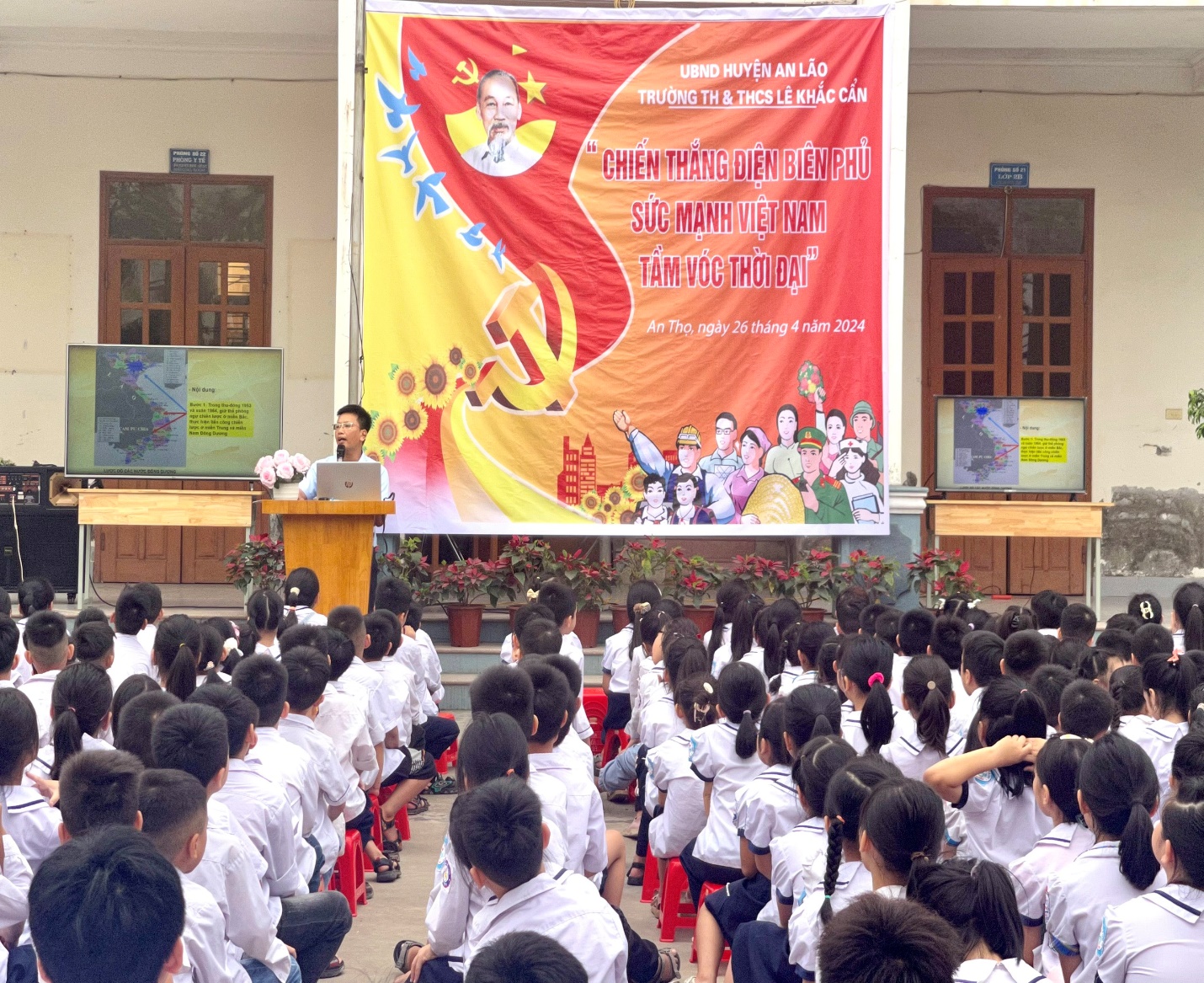 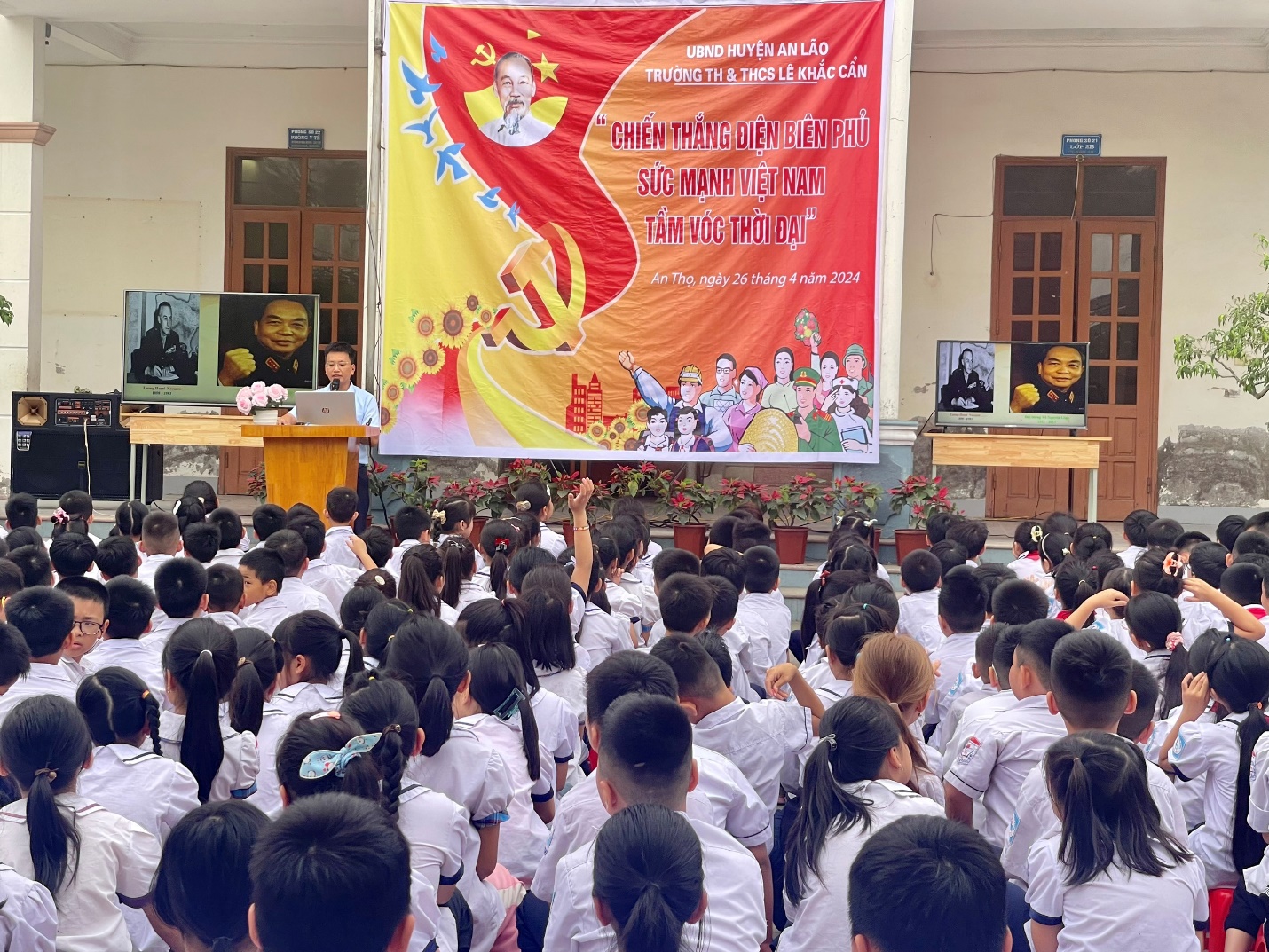 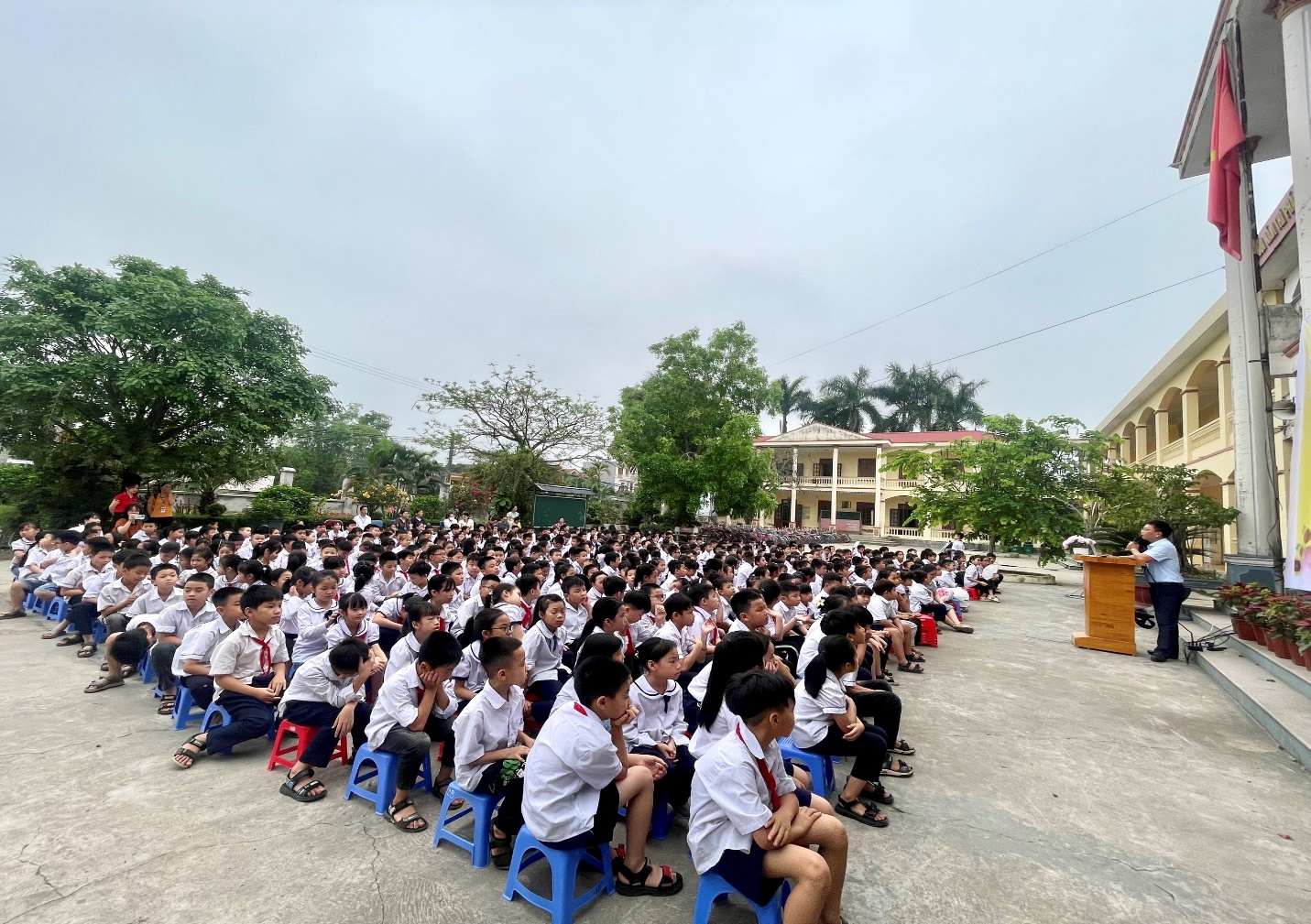 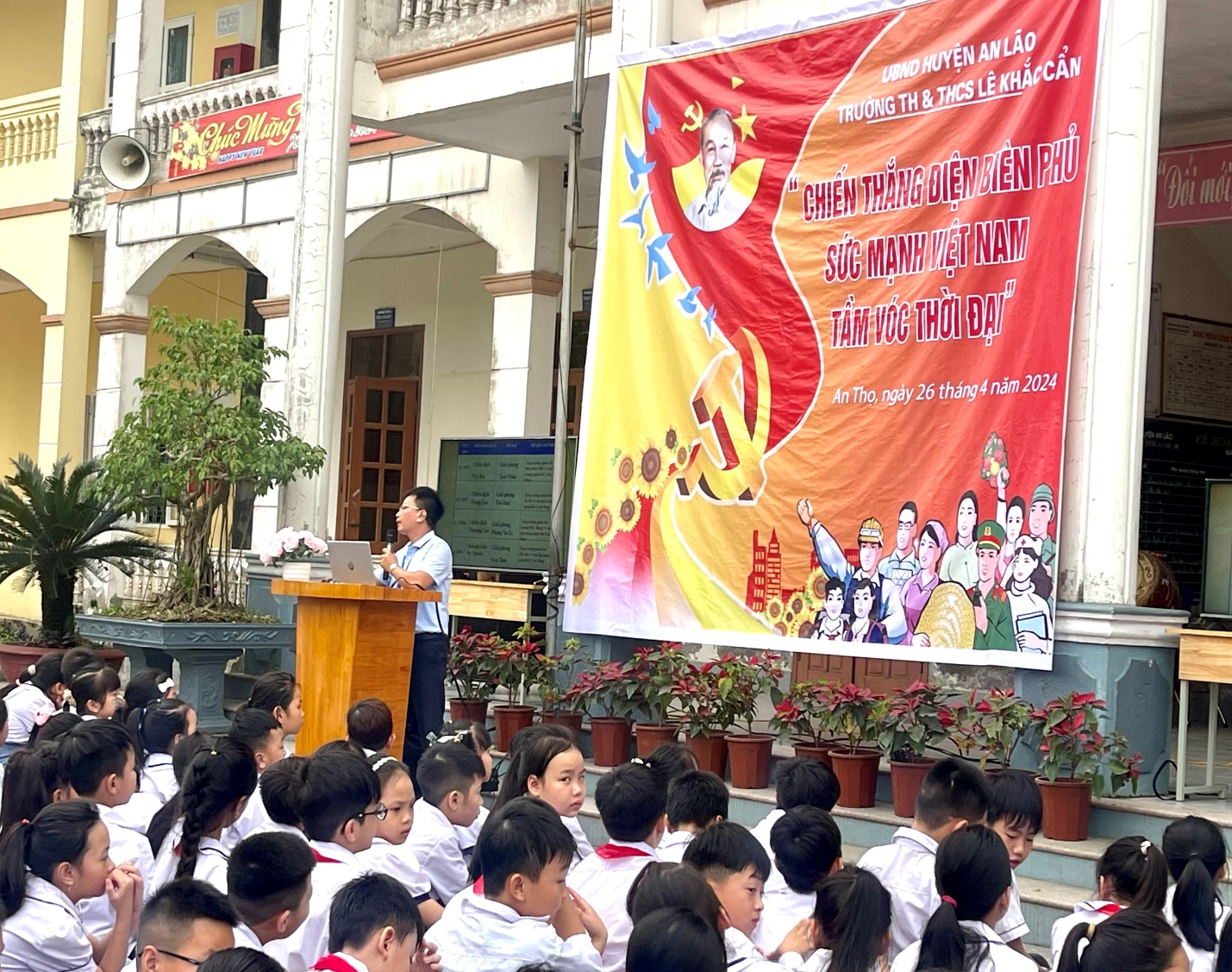 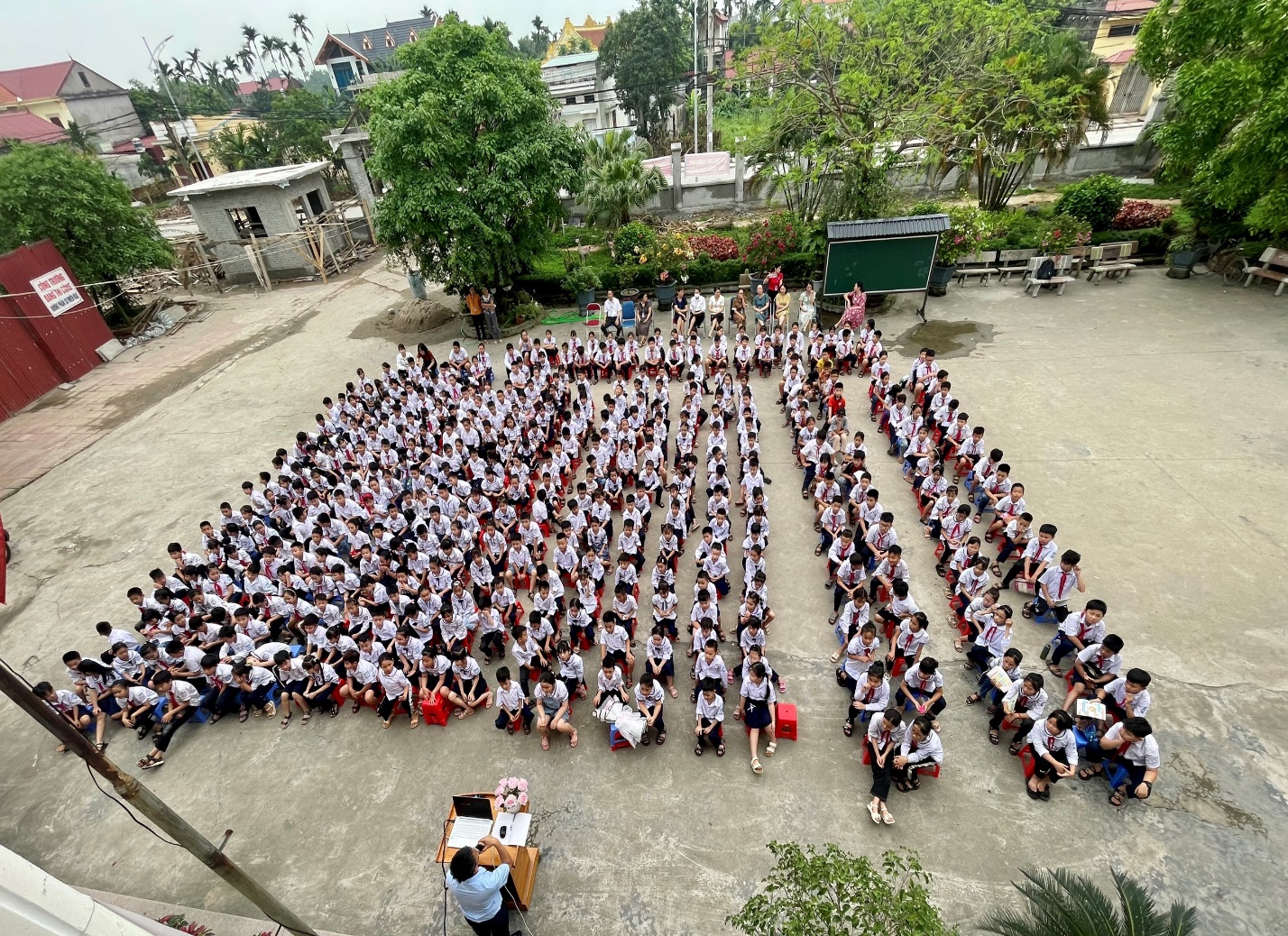 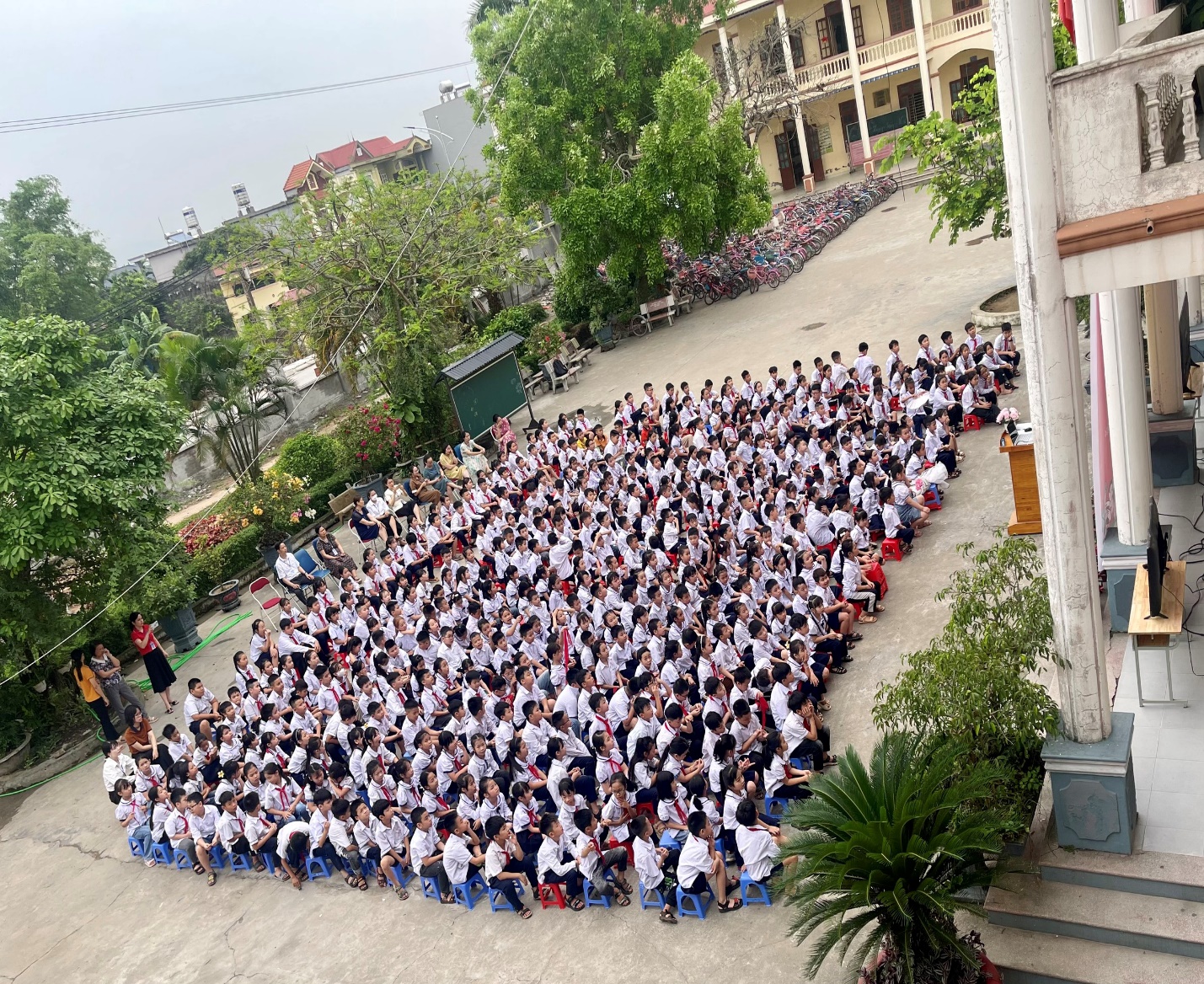 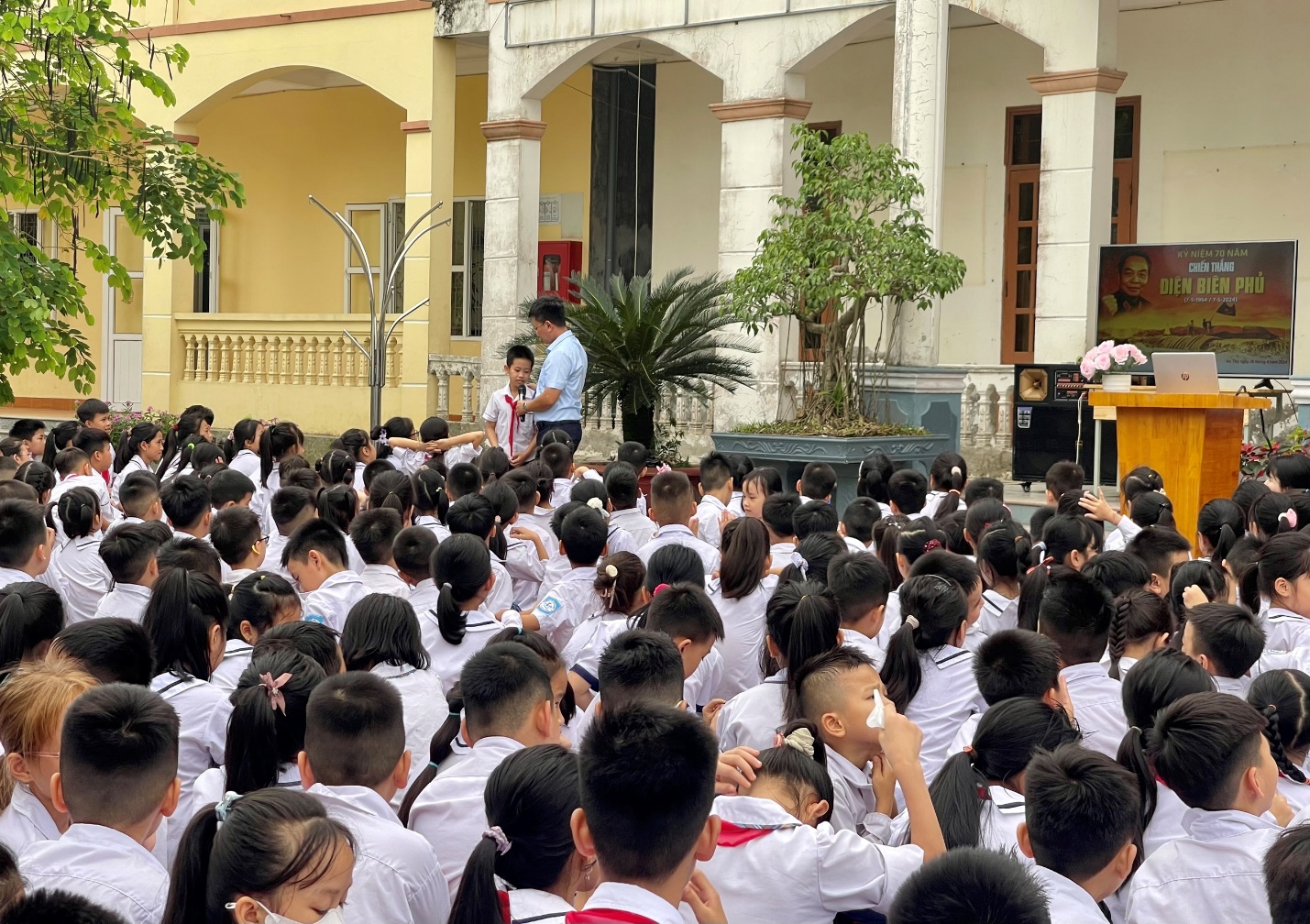 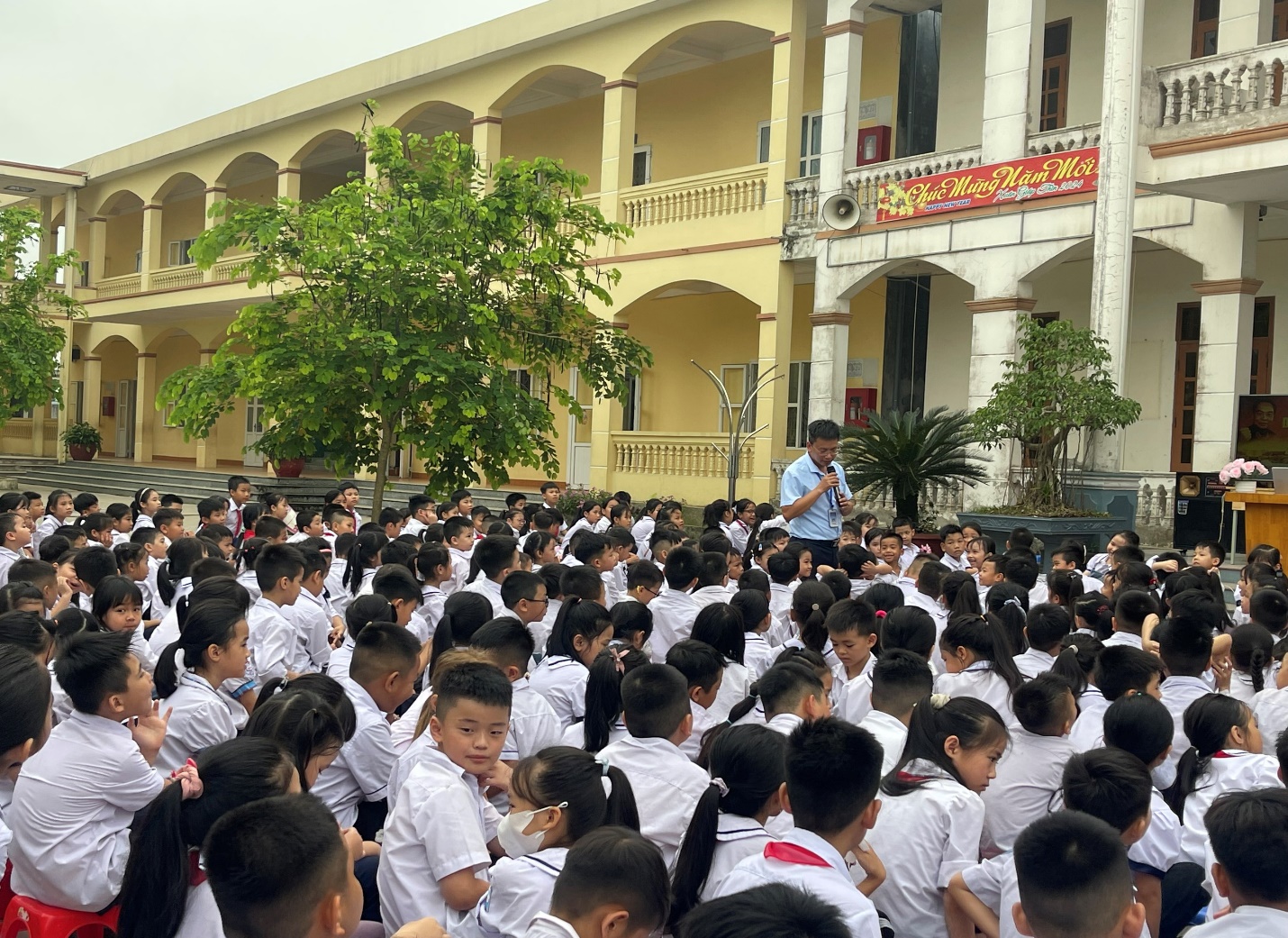 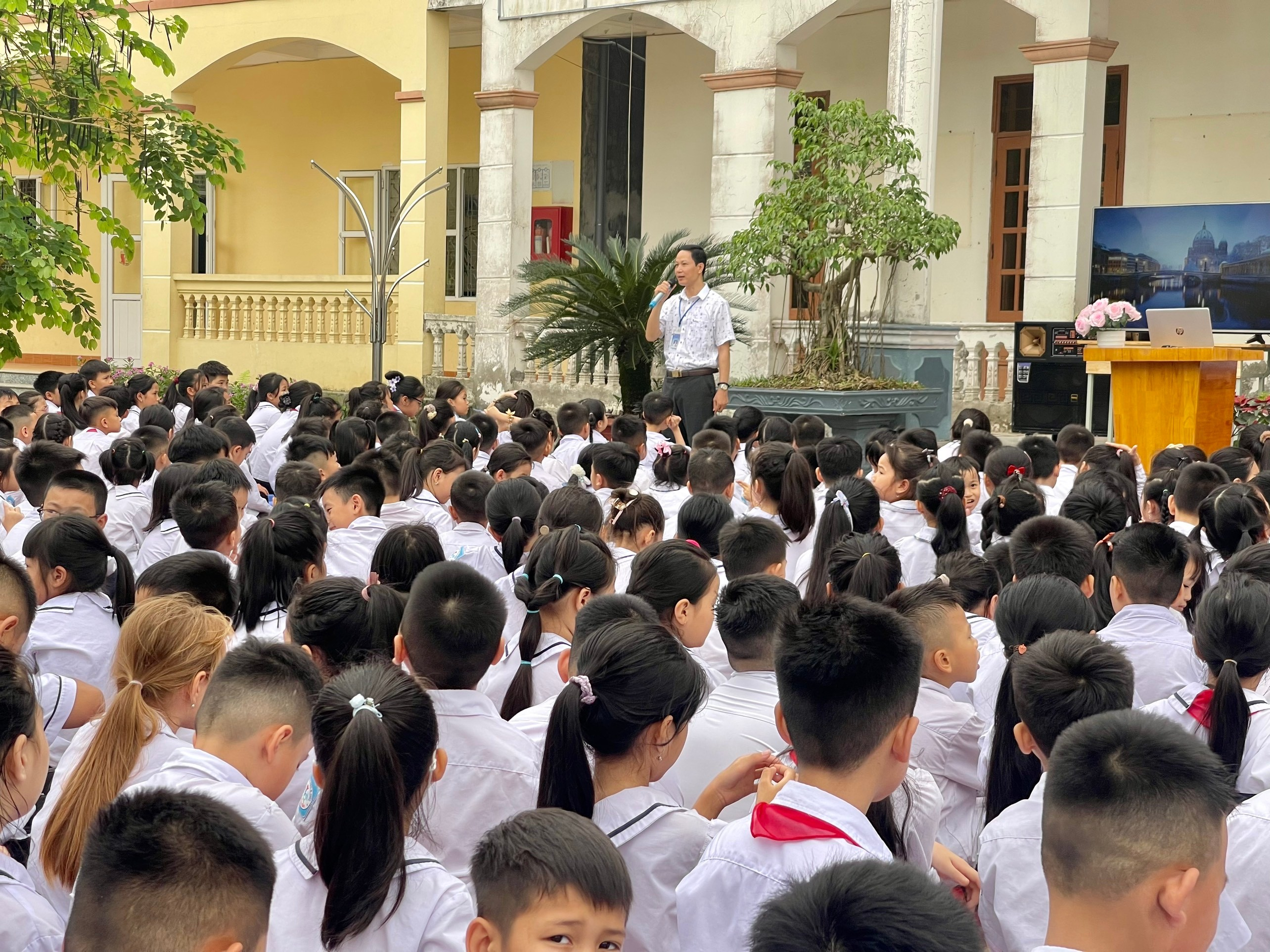 